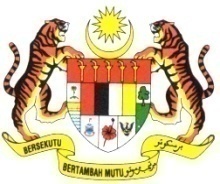 TEKS UCAPANYBHG DATO’ HJ. ZULKIPLY BIN RAMLIKETUA PENGARAH KEBAJIKAN MASYARAKATSempenaPERSIDANGAN KETUA-KETUA INSTITUSI DAN PEGAWAI-PEGAWAI KEBAJIKAN MASYARAKAT DAERAHJABATAN KEBAJIKAN MASYARAKATTarikh28 Julai 2017 (SELASA)TemaSTANDING TOGETHER: DELIVER, DELIVER, DELIVERDiDEWAN PERDANA NUR, KPWKMSOLUTASI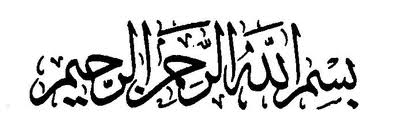 YBrs. Tuan Haji Mohd Fazari bin Mohd SallehTimbalan Ketua Pengarah (Strategik).YBrs Encik Zulkifli Bin IsmailTimbalan Ketua Pengarah OperasiYBrs. Dr. Sopian bin BrahimKPPK Bahagian Kawalan Standard JKM selaku tuan rumah penganjuran majlis pada hari ini.Pengarah-Pengarah Bahagian dan PengarahPengarahNegeriSeterusnya, semua Ketua Institusi dan PKMD yang saya muliakan.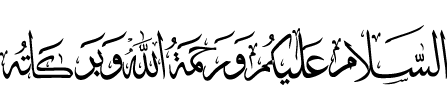 Salam SejahteraSalam Sehati SejiwaSalam NegarakuTerima kasih saudara/ri pengacara majlis,Tuan-tuan dan puan-puan sekalian.Dipermulaan bicara, marilah kita bersama-sama memanjatkan setinggi-tinggi kesyukuran ke hadhrat Allah Subhanahu Wata’ala kerana dengan limpah kurnia dan keizinanNya, dapat juga kita berkumpul bersama-sama dalam Persidangan Ketua-Ketua Institusi dan Pegawai-Pegawai Kebajikan Masyarakat Daerah JKM bagi tahun 2017. Selawat dan salam buat Rasulullah SAW junjungan tercinta serta para sahabat dan keluarga baginda.Dikesempatan ini, izinkan saya untuk mengucapkan syabas dan tahniah kepada kepada Pengarah (QS) sebagai Urus Setia kepada program ini kerana telah berjaya mengatur dan melaksana program ini. Saya juga mengalu-alukan kehadiran Timbalan-Timbalan Ketua Pengarah dan semua Pengarah Bahagian yang telah dapat hadir ke Persidangan ini. Saya juga ingin menghulur tangan dan mengucapkan terima kasih kepada semua Ketua Institusi dan PKMD JKM seluruh Malaysia yang telah dapat menghadirkan diri ke program yang diatur khas untuk anda semua.Tuan/Puan yang saya muliakan,MAKLUMAT PERTUKARAN PENGARAHSebelum saya berbicara lebih jauh, suka saya mengumumkan di sini beberapa perubahan melibatkan kepimpinan di peringkat Bahagian dan Negeri. Berdasarkan keperluan semasa dan kepentingan perkhidmatan, Pengurusan Tertinggi Jabatan telah memutuskan membuat pertukaran pengarah-pengarah Bahagian dan juga Pengarah Negeri. Untuk makluman, Dr. Hajah Zaitol binti Salleh, Pengarah Jabatan Pembangunan Orang Kurang Upaya telah bertukar sebagai Pengarah Bahagian Kawalan Standard. Manakala Cik Hajah Nor Tipah binti Majin, Pengarah Bahagian Kawalan Standard telah bertukar sebagai Pengarah Jabatan Pembangunan Orang Kurang Upaya berkuat kuasa 3 Julai 2017. Dr.Hajah Zaitol buat masa ini sedang bercuti separuh gaji selama tiga bulan untuk menjaga ibunya yang kurang sihat. Bagi meneruskan kesinambungan tugasan di Bahagian Kawalan Standard, Dr. Sopian bin Brahim telah ditempatkan di Bahagian Kawalan Standard. Beliau akan menanggung tugas sebagai Pengarah Bahagian Kawalan Standard berkuat kuasa 3 Julai 2017. Diharapkan dengan pertukaran ini, akan dapat meningkatkan penyampaian perkhidmatan yang berkesan kepada kumpulan sasar yang berkenaan.Jabatan Kebajikan Masyarakat Negeri Selangor turut menyaksikan perubahan kepimpinan. Tuan Haji Mohammad Hanafi bin Maulud, Pengarah Jabatan Kebajikan Masyarakat Negeri Kelantan telah bertukar sebagai Pengarah Jabatanm Kebajikan Masyarakat Negeri Selangor berkuat kuasa 17 Julai 2017. Dengan pertukaran Tuan Haji Hanafi ke JKMN Selangor menyaksikan satu kekosongan Pengarah Negeri iaitu Pengarah JKM Negeri Kelantan. Bersama-sama lah kita berdoa agar kekosongan di JKMN Kelantan dapat diisi dengan secepat mungkin.Tuan/Puan yang dihormati,BERSEDIA MENGHADAPI PERUBAHANKita tidak boleh terlalu selesa dengan persekitaran dan pengamalan harian. Kita mesti bersedia untuk bergerak dan melaksanakan tugasan pada bila-bila masa dan dimana-mana sahaja. Kita perlu menggunakan ruang dan peluang yang diberikan kepada kita untuk sentiasa memperbaiki kemahiran dan pengetahuan serta nilai diri.Kita juga tidak perlu bersikap “defensive” atau memberontak apabila kita diarahkan untuk melaksanakan sesuatu perubahan. Kita perlu menerima sesuatu perubahan dengan baik dan sentiasa berharap ianya merupakan satu penambahbaikan dalam kerjaya dan kehidupan kita.Tuan/Puan juga mestilah bersedia dari aspek mental dan fizikal untuk bergerak ke fasa kepimpinan seterusnya samada di peringkat negeri, daerah atau institusi.Tuan/Puan yang dimuliakan,PENOLAKAN DAN PENYILANGAN TUGASAN DIANTARA KETUA INSTITUSI DENGAN PKMDTerdapat permasalahan dan ketidaksefahaman berhubung tugas yang perlu dilaksanakan samada di institusi atau daerah. Terdapat PKMD dan Ketua Institusi yang menolak tugasan atau keperluan kumpulan sasar atas alasan bukan tugas atau kerja yang perlu dilaksanakan di peringkat masing-masing. Sebagai contoh, masalah permohonan sijil kelahiran atau kad pengenalan kanak-kanak, laporan pembebasan atau seliaan penghuni institusi, pemakluman tamat perintah oleh Ketua Institusi atau lanjutan tempoh perintah penghuni institusi.Tuan/Puan yang dikasihi,INTEGRITI DAN AMANAHSejak kebelakangan ini, Jabatan telah menerima banyak teguran berkaitan ketidakakuran pematuhan pengurusan kewangan, aset dan perolehan. Beberapa Jawatankuasa Penyiasat telah ditubuhkan di peringkat Kementerian dan Jabatan bagi menjalankan siasatan dan pengauditan keatas beberapa pengurusan kewangan program. Ini menunjukkan Kementerian amat memandang serius berhubung pematuhan terhadap pengurusan kewangan.Saya juga ingin mengingatkan tuan/puan agar sentiasa berhati-hati dalam melaksanakan tugas dan peka terhadap setiap peraturan dan pekeliling serta prosedur kewangan yang sedang berkuatkuasa.Saya juga meminta agar tuan/puan dapat membuat pemantauan yang amat teliti dan terperinci terhadap pengurusan kewangan dan pelaksanaan program di PAKK, PAWE dan PDK. Ini adalah kerana kegagalan tuan/puan mematuhi prosedur kewangan akan mengakibatkan tindakan tatatertib boleh diambil terhadap tuan/puan.Ketua-Ketua Institusi yang dikasihi,PENGURUSAN SUMBER MANUSIAPada tahun 2017 ini, kita mempunyai beberapa perancangan dari aspek penstrukturan perjawatan yang melibatkan perjawatan institusi.Sukacita dimaklumkan bahawa Jabatan Perkhidmatan Awam (JPA) telah memberi kelulusan kepada JKM membuat pengambilan sendiri jawatan Pembantu Perawatan Kesihatan Gred U11 dengan diberi Gred jawatan H17.Pegawai Pembangunan Masyarakat Gred S41 telah dijadikan gred flexi S41/44 dalam tempoh 7 tahun. Ini akan memberi lebih peluang untuk pegawai-pegawai kita merasa kenaikan pangkat secara time-based dan sekaligus meningkatkan lagi semangat dan motivasi bekerja dikalangan mereka.Bagi tempoh setengah tahun kedua, JKM telah membuat pengambilan seramai 32 orang bagi gred S19 dan telah menerima watikah perlantikan pada 17 Julai 2017. Kini sedang berlangsung sesi temu duga pegawai gred S29 dan setelah selesai sesi temu duga ini akan menyusul pula temu duga bagi gred S41. Diharapkan pengambilan perjawatan ini mampu menyelesaikan isu kekosongan perjawatan di daerah dan institusi.Tuan/Puan yang dihormati sekelian,PEMAHAMAN TENTANG PELAN STRATEGIK DAN DASAR JABATANSaya telah mengadakan sesi libat urus bersama-sama dengan kesemua negeri di Semenanjung sejak bulan Februari 2017. Sepanjang program tersebut, saya mendapati sebahagian besar kakitangan kita tidak memahami atau mengetahui makumat yang terkandung dalam Pelan Strategik JKM 2016 – 2020. Ini termasuklah perubahan yang kita telah buat keatas Visi, Misi dan Kumpulan Sasar Jabatan.Saya memohon kerjasama tuan/puan untuk mengadakan sesi dan program penyebaran maklumat berkaitan perancangan program yang terkandung dalam Pelan Strategik JKM 2016 – 2020.Tuan/Puan yang dimuliakan,Penghargaan Keterlibatan Dalam KPI 2017Pada 18 Julai 2017, semasa Perhimpunan Bulanan JKM Bil 2 diadakan, saya telah menyampaikan penghargaan saya kepada semua warga JKM dan pada hari ini, 28 Julai 2017, saya sekali lagi ingin merakamkan jutaan terima kasih kepada semua PKMD dan Ketua Institusi JKM yang telah dapat memberikan komitmen yang jitu dan padu dalam menjayakan pencapaian 16 Petunjuk Prestasi atau KPI Jabatan yang perlu dicapai bagi tempoh setengah tahun pertama ini. Diantara KPI tersebut adalah:Pelaksanaan Pusat Transformasi dan Informasi Kebajikan (WelTraIn)Berkat doa semua Insha Allah, Pusat Transformasi dan Informasi JKM atau nama ringkasnya (WelTraIn) dijangka akan siap sepenuhnya pada 17 Ogos 2017. WelTraIn akan berfungsi sebagai tempat Pembangunan dan Penyelidikan (R&D), Peneraju Industri dalam Bidang Penjagaan dan Perkhidmatan Komuniti, Pusat Kompetensi dan Transformasi Sosial, Pembangunan Kerja Sosial dan Repositori Perkhidmatan Jabatan.Pembangunan Kapasiti PegawaiPada tahun ini juga, seramai 1500 orang warga kerja Jabatan akan diberikan latihan secara komprehensif melalui kursus spesifik dan generik. Sehingga Jun 2017, seramai 520 orang pegawai dan kakitangan telah menghadiri kursus spesifik dan generik. Dalam tempoh ini juga seramai 70 orang, telah dan sedang mengikuti Sijil Praktis Eksekutif Kerja Sosial dengan kerjasama UUM dan seramai 18 orang pegawai sedang mengikuti Diploma Pasca Siswazah Kerja Sosial dengan kerjasama ISM dan UKM.Produk ProWellSetakat ini, Bahagian Kebajikan Produktif telah berjaya mengenalpasti  130 dari sasaran 200 produk ProWell sebagai produk berprestasi tinggi untuk dibangunkan dan dinilai bagi tujuan pengkomersialan.Pemeliharaan Berasaskan Keluarga (PBK)Selaras dengan pelaksanaan konsep pemeliharaan berasaskan keluarga, Bahagian Kanak-kanak telah mengenal pasti 237 orang dari sasaran seramai 450 orang kanak-kanak yang berada di institusi untuk ditempatkan bersama keluarga.Program Suai KasihProgram ini telah mendapat pengiktirafan daripada JPA sebagai projek berimpak tinggi. Program ini merupakan pengintegrasian bekas penghuni ke dalam masyarakat melalui pemadanan kerja dan sosialisasi. Seramai 112 kanak-kanak dari Institusi Kanak-kanak JKM telah diberi persediaan untuk memasuki pasaran pekerjaan sebaik tamat perintah di institusi.Persediaan ini direalisasikan melalui dua sesi kolaborasi yang telah dilaksanakan bersama-sama syarikat korporat iaitu : Malaysia Automotive Institute (MAI); dan McDonald’s (M) Sdn. Bhd. Untuk makluman, daripada 112 orang kanak-kanak tersebut, 70 kanak-kanak telah ditempatkan secara percubaan selama lima (5) bulan di 7 buah industri dan 9 orang kanak-kanak telah bekerja sebagai kru di 9 buah Restoran McDonald’s. Job CoachJabatan sentiasa mendukung kesaksamaan hak dan peluang bagi OKU. Justeru, pada tahun ini Jabatan Pembangunan OKU telah mengenal pasti 116 orang dari sasaran seramai 200 OKU untuk mendapat pekerjaan dan mengekalkan mereka dalam industri melalui program Job Coach.Latihan Kesihatan dan Penjagaan Warga Emas Bahagian Warga Emas telah mengadakan kerjasama bersama-sama Kementerian Kesihatan Malaysia, Kementerian Belia dan Sukan, Institut Penyelidikan Penuaan Malaysia dan NGO’s bagi membentuk Kokurikulum dan Pelan Pengajaran Kejurulatihan Senaman Warga Emas. Bahagian Warga Emas telah mengenal pasti seramai 80 orang warga emas yang berminat telah mengikuti saringan kelayakan kecergasan (Siri 1) di Rumah Seri Kenangan Cheras, Selangor dan seterusnya Kursus Kejurulatihan Senaman Warga Emas akan diadakan pada akhir Julai 2017. Program Volunteer To Institution (V2I)Satu lagi projek yang berjaya mendapat pengiktirafan daripada JPA sebagai projek berimpak tinggi ialah Program Volunteer To Institution atau V2I. V2I merupakan program sukarelawan yang bertujuan meningkatkan kesejahteraan kumpulan sasar JKM di institusi melalui aktiviti kesukarelaan dan meningkatkan kerjasama pintar dengan Kementerian Pengajian Tinggi (KPT) / Kementerian Belia dan Sukan (KBS) dan Institut Sosial Malaysia (ISM). Majlis Pelancaran Pelaksanaan Program V2i bersama UUM telah diadakan pada 26 April 2017 di Taman Sinar Harapan Jitra, Kedah. Seramai 500 pelajar UUM telah didaftarkan sebagai sukarelawan JKM. Majlis menandatangani Perjanjian Persefahaman (MoU) bersama Institut Pengajian Tinggi (IPT) iaitu Universiti Utara Malaysia (UUM), Universiti Sains Malaysia (USM), Universiti Perguruan Sultan Idris (UPSI), Universiti Tun Hussein Onn (UTHM) dan Universiti Malaysia Pahang (UMP) akan  dilaksanakan pada penghujung bulan Julai 2017 yang akan diselaraskan bersama-sama Kementerian Pengajian Tinggi. Pusat Kecemerlangan Latihan dan Penyelidikan untuk OKUJabatan akan meneruskan usaha Pusat Latihan Pemulihan dan Perindustrian (PLPP) Bangi sebagai Pusat Kecemerlangan Latihan dan penyelidikan untuk OKU. Saya ingin mengucapkan syabas dan tahniah kepada PLPP kerana pada 18 Julai 2017, pasukan inovasi dari PLPP telah menerima Pingat Gangsa dalam Pertandingan Anugerah Harta Intelek Malaysia kategori Kerusi Roda daripada Y.A.B Perdana Menteri menerusi projek kerusi roda Formula One (F1). Saya mengharapkan tuan/puan seluruh warga kerja JKM memberikan sokongan padu kepada PLPP untuk menjadi sebuah pusat kecemerlangan dan penyelididkan untuk OKU.Program 2 Years Exit Programme (2YEP) Jabatan masih meneruskan pelaksanaan program 2 Years Exit Programme (2YEP) dengan mensasarkan seramai 1500 orang klien berjaya mendapat latihan dan seterusnya dibimbing untuk keluar daripada kebergantungan kepada Kerajaan. 940 daripada sasaran 1500 orang atau 63% penerima bantuan telah mengikuti program dan kursus yang ditetapkan. Saya mengharapkan kerjasama tuan/puan untuk terus berusaha menjayakan program ini.NBOS7 – 1Malaysia Family Care (Program Khidmat Bantu Di Rumah ‘Home Help Service’Program Khidmat Bantu di Rumah yang dilaksanakan ini merupakan satu adaptasi inovasi sosial dalam meningkatkan kesejahteraan hidup golongan warga emas dan OKU yang kurang bernasib baik dan terpinggir.Untuk makluman, Jabatan telah menyasarkan sebanyak 640 kes baharu bagi tahun 2017 dan sehingga 30 Jun 2017 seramai 338 kes baharu telah dibantu oleh sukarelawan Home Help. Tuan/Puan yang dimuliakan,PERANCANGAN SETENGAH TAHUN KEDUA 2017Bagi meneruskan kecemerlangan Jabatan dalam menjadi CHAMPION kepada isu pembanguan dan kesejahteraan rakyat, Jabatan terus berusaha membuat perancangan yang dapat memperkukuhkan dasar penyampaian perkhidmatan dan kompetensi warga kerja Jabatan. Diantaranya adalah:Pembangunan Kerja SosialJKM dengan kerjasama Persatuan Pekerja Sosial Malaysia (PPSM) dan ahli akademik kerja sosial telah memperkemaskan draf Rang Undang-Undang Profesion Kerja Sosial dan peraturan-peraturan melalui beberapa siri bengkel dan perbincangan. Draf RUU Profesion Kerja Sosial ini telah dikemukakan kepada Pejabat Peguam Negara pada bulan Mei 2017 yang lalu untuk semakan.Manual Sistem Pengurusan Kes Kerja SosialKita juga telah berjaya melancarkan Manual Sistem Pengurusan Kes Kerja Sosial pada 18 Julai 2017 semasa Perhimpunan Bulanan JKM tempoh hari. Manual Sistem Pengurusan Kes ini dibangunkan untuk meningkatkan keberkesanan sistem pengurusan kes kerja sosial di JKM supaya kumpulan sasar mendapat perkhidmatan yang terancang,kompeten dan tercapai matlamatnya.Draf Pelan Strategik Kerja Sosial 2017-2020JKM juga melalui Bahagian Perancangan dan Pembangunan telah menyediakan Draf Pelan Strategik Kerja Sosial 2017-2020. Draf pelan ini sedang dimurnikan dan insha Allah akan disiapkan sepenuhnya pada pengujung tahun ini. Pelan ini sangat penting bagi Jabatan bagi menentukan arah tuju perkhidmatan kerja sosial di Malaysia.Info JKMJKM sering mendapat pertanyaan dari orang awam mengenai Pertubuhan Sukarelawan Kebajikan (PSK) yang menerima geran dan status Pusat Jagaan. Sehubungan dengan itu, aplikasi Info JKM telah dibangunkan secara mobile bagi memudahkan penyampaian dan semakan maklumat kepada orang awam. Begitu juga dengan info berhubung pusat pemindahan bencana dan sebagainya.Aplikasi ini dilengkapi dengan kemudahan carian, navigasi, perkongsian, paparan gambar dan link yang dihubungkan terus melalui panggilan dan emel. Aplikasi ini juga telah dilancarkan dalam perhimpunan bulanan Jabatan pada 18 Julai 2017.Program #NEGARAKU_KASIHKITA_KPWKMBagi menghargai kumpulan sasar, Jabatan akan mengadakan Hari Negaraku Kasih KITA Pelancaran program dijangka diadakan pada 10 September 2017 di Bagan Datuk Perak yang akan disempurnakan oleh YAB Timbalan Perdana Menteri dan Kemuncak acara akan diadakan pada 1 Oktober 2017 di PLPP Bangi yang akan disempurnakan oleh YAB Perdana Menteri.Sistem Pengurusan Audit Nilai (SPAN)SPAN adalah satu kajian yang mengukur tahap penerapan, penghayatan dan pengamalan nilai-nilai murni  dan peribadi serta maklum balas pelanggan. Semua PKMD dan Ketua Institusi adalah diminta untuk melaksanakan kajian soal selidik ini yang akan dihantar melalui e-mel 1govuc masing-masing mulai 1 – 3 Ogos 2017. Pemantauan pelaksanaan kajian ini akan dilaksanakan oleh Bahagian Kawalan Standard (QS) dan Pengurusan Maklumat (PM). Tuan-Puan Institusi yang dihormati sekelian.PENUTUPDoa dan harapan saya bagi tahun 2017 adalah semua daerah dan institusi kita akan terus menemui kecemerlangan berterusan dibawah kepimpinan tuan-puan. Tuan-Puan selaku Ketua Institusi dan PKMD harus  terus berusaha dengan gigih bersama warga kerja untuk  memberi kesejahteraan dan keselesaan serta kemudahan kepada kumpulan sasar Jabatan tanpa mengira masa dan waktu, susah dan senang maupun siang dan malam. Tingkatkan profesionalisme dan iltizam tuan-tuan dan puan-puan dan saya yakin dan percaya, JKM akan terus relevan dalam mengharungi arus perdana. Semoga setiap perkara yang kita lakukan akan sentiasa mendapat keberkatan dan perlindungan daripada Allah Subhanahuwataala.Saya sekali lagi merakamkan ucapan setinggi-tinggi penghargaan dan terima kasih kepada pihak urus setia dalam memastikan kelangsungan majlis pada kali ini.Akhirkata, sebelum saya menamatkan bicara pada petang yang berbahagia ini ucapan terima kasih dan wabillahitaufiq walhidayah wassalamualaikum warahmatullahi wabarakatuh.